FEDERAL SINGLE AUDIT REQUIREMENTS & CERTIFICATIONApplicant/Subrecipient:	____________________________________________________________State Vendor Identification Number or EIN: _____________________________________________Total amount of funds received from all entities (including the Department of Law & Public Safety) during your last fiscal year:   Federal Amount:  $______________  State Amount: $______________Applicant/Subrecipient fiscal year end date ___________The State of New Jersey, Department of Law and Public Safety, Consolidated Grants Management Office requires that all Subrecipients complete this Federal Single Audit Requirement Certification and, if subject to the federal single or program-specific audit requirements, submit proof of compliance from the Federal Audit Clearinghouse (“FAC”) website.  Please have your Chief Financial Officer or designee complete this form.  A Subrecipient that expends $750,000 or more in Federal awards (from all sources including pass-through subawards) during its fiscal year must have a single or program-specific audit conducted for that year.  See 2 C.F.R. Part 200, Subpart F, Audit Requirements. ____________________________________________________________________________________Directions:  Please check the applicable box below and sign the certification.  If your organization or jurisdiction was subject to the federal single audit requirements for any fiscal year starting after January 1, 2015, you must attach proof of submission of your audit reporting package to the FAC website.  The FAC website can be found at:  https://harvester.census.gov/facweb/.  I understand and acknowledge the above federal audit requirements and:My organization or jurisdiction was subject to the federal single or program-specific audit requirements for any fiscal year starting after January 1, 2015.  Proof of compliance from the FAC website is attached. My organization or jurisdiction was not subject to the federal single or program-specific audit requirements for any fiscal year starting after January 1, 2015; orMy organization is a New Jersey State Agency that is audited during the State of New Jersey’s annual single audit.Printed Name of CFO or designee:	______________________________________Title: 	______________________________________________________________Signature: 	________________________________________________________Date:	______________________________________________________________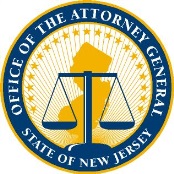 NEW JERSEY STATE AUDIT REQUIREMENTSIn addition to the Federal requirements on the preceding page, Subrecipients must comply with the following State audit requirements outlined in OMB Circular 15-08-OMB (available at http://www.state.nj.us/infobank/circular/cir1508_omb.pdf):  A Subrecipient that expends $750,000 or more in federal financial assistance or $750,000 or more in state financial assistance during its fiscal year must have a single or program-specific audit conducted for that year.  A Subrecipient that expends less than $750,000 in federal or state financial assistance during its fiscal year, but expends $100,000 or more in state and/or federal financial assistance (combined amount) during its fiscal year, must have either a financial statement audit conducted in accordance with Government Auditing Standards (Yellow Book) or a program-specific audit conducted for that year.  